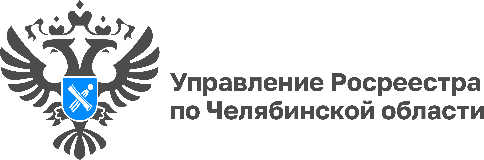 16.02.2023«Вопрос-ответ»: Как погасить в ЕГРН запись об ипотеке?Многие южноуральцы приобретают недвижимость в ипотеку, но важно помнить, что после выплаты ипотечного кредита необходимо снять обременение на объект в Едином государственном реестре недвижимости (ЕГРН). Сегодня в рамках рубрики «Вопрос-ответ» эксперт Управления Росреестра по Челябинской области расскажет, какие документы потребуется представить для погашения записи об ипотеке, если в ЕГРН имеется актуальная запись о ней.На вопрос отвечает начальник отдела координации и анализа деятельности в учетно-регистрационной сфере Управления Росреестра Юлия Коваленко. После полного погашения ипотечного кредита, в ЕГРН должна быть погашена и регистрационная запись об ипотеке. Она погашается в течение трех рабочих дней с момента поступления в Росреестр и обычно за этим обращается сам банк. После этого регистрирующий орган уведомит собственника объекта недвижимости.В случае, если права залогодержателя удостоверялись закладной, запись об ипотеке может быть погашена на основании:совместного заявления залогодателя и законного владельца закладной с одновременным представлением документарной закладной или выписки по счету депо при условии, что документарная закладная обездвижена или выдавалась электронная закладная;заявления законного владельца закладной с одновременным представлением документарной закладной или выписки по счету депо при условии, что документарная закладная обездвижена или выдавалась электронная закладная;заявления залогодателя с одновременным представлением документарной закладной, содержащей отметку владельца закладной об исполнении обеспеченного ипотекой обязательства в полном объеме.В случае, если права залогодержателя не удостоверялись закладной, запись об ипотеке погашается на основании заявления залогодателя и залогодержателя, либо заявления залогодержателя.Иные документы для погашения регистрационной записи об ипотеке не требуются.Пресс-служба Управления Росреестра и филиала Роскадастра по Челябинской области